ЧЕРКАСЬКА ОБЛАСНА РАДАР І Ш Е Н Н Я31.03.2022                                                                               № 12-1/VIIIПро внесення змін до рішення Черкаської обласної ради від 19.02.2021 № 5-4/VIIIВідповідно до статті 59 Закону України «Про місцеве самоврядування 
в Україні», враховуючи Указ Президента України від 24.02.2022 №64/2022 «Про введення воєнного стану в Україні», затверджений Законом України від 24.02.2022 №2102-I, звернення Черкаської обласної військової адміністрації              від 29.03.2022 № 4804/01/01-57, обласна рада в и р і ш и л а:1. Внести до рішення Черкаської обласної ради від 19.02.2021 № 5-4/ VIII «Про особливості передачі в оренду майна спільної власності територіальних громад сіл, селищ, міст Черкаської області», із змінами (далі – Рішення), такі зміни:1.1. У Методиці розрахунку орендної плати за майно спільної власності територіальних громад сіл, селищ, міст Черкаської області, затвердженої Рішенням (далі – Методика):1) пункт 1 Методики викласти в такій редакції:«1. Методику розрахунку орендної плати за оренду майна спільної власності територіальних громад сіл, селищ, міст Черкаської області (далі – Методика) розроблено з метою створення єдиного організаційно-економічного механізму справляння плати за майно, визначене пунктом 2 Положення про особливості передачі в оренду майна спільної власності територіальних громад сіл, селищ, міст Черкаської області (далі – Майно).»;2) абзаци четвертий та п’ятий пункту 5 Методики викласти в такій редакції:«для аукціонів з оренди Майна, строк оренди якого не перевищує одну добу, зазначається в розрахунку за одну годину оренди та становить 
0,0014 відсотка вартості об’єкта оренди.Вартість об’єкта оренди визначається відповідно до статті 8 Закону України «Про оренду державного та комунального майна» (далі - Закон).»;3) пункт 9 Методики викласти в такій редакції:«9. Для договорів оренди нерухомого майна з потенційними орендарями, визначеними частиною першою статті 15 Закону, місячна орендна плата встановлюється в розмірі 1 гривня.Для договорів оренди нерухомого майна з потенційними орендарями, визначеними частиною другою статті 15 Закону (крім визначених у абзацах одинадцять та дванадцять), місячна орендна плата встановлюється в розмірі 0,5 відсотка вартості орендованого майна визначеної шляхом проведення незалежної оцінки. При укладанні договорів оренди нерухомого майна з потенційними орендарями, що підпадають під дію абзаців одинадцятого, дванадцятого частини другої статті 15 Закону, орендна плата встановлюється відповідно до абзацу четвертого пункту 5 цієї Методики, виходячи з вартості Майна, визначеної шляхом проведення незалежної оцінки, здійсненої за рахунок Балансоутримувача/Орендодавця.»;4) Методику доповнити новим пунктом 11 такого змісту:«11. Питання розрахунку орендної плати за оренду Майна не врегульовані цією Методикою, регулюються Законом, Порядком передачі в оренду державного та комунального майна, затвердженим постановою Кабінету Міністрів України від 03.06.2020 № 483, та чинним законодавством України.».Встановити, що абзац перший пункту 9 Методики набирає чинності з 01.01.2022.1.2. У Положенні про особливості передачі в оренду майна спільної власності територіальних громад сіл, селищ, міст Черкаської області, затвердженому Рішенням (далі – Положення):1) пункт 10 Положення викласти в такій редакції:«10. Право на отримання в оренду Майна без проведення аукціону мають суб'єкти, визначені статтею 15 Закону.»;2) пункт 19 Положення викласти в такій редакції:«19. Вартість об’єкта оренди визначається відповідно до статті 8 Закону.»;3) пункти 23 та 24 Положення виключити;У зв’язку з цим, пункти 25-38 Положення вважати відповідно пунктами 23-36;4) пункт 28 Положення виключити;У зв’язку з цим, пункти 29-36 Положення вважати пунктами відповідно 28-35;5) пункт 32 Положення викласти в такій редакції:«32. Орендар не має права передавати орендоване майно в суборенду.».1.3. У Примірному договорі оренди нерухомого або іншого окремого індивідуально визначеного майна спільної власності територіальних громад сіл, селищ, міст Черкаської області, затвердженому Рішенням:1) пункт 2.1. Договору викласти в такій редакції:«2.1. Орендодавець передає, а Орендар приймає у строкове платне користування об’єкт оренди - нерухоме майно або індивідуально визначене майно _______________________________________________________________ (далі - Майно), балансова/ринкова (оціночна) вартість якого, визначена 
на підставі звіту про оцінку Майна сума, без ПДВ ___________________грн.»;2) пункт 10.1. Договору викласти в такій редакції:«10.1. Орендар не має права передавати орендоване майно в суборенду.»;3) пункти 10.2. – 10.5. Договору виключити;4) доповнити Договір новим розділом 15 такого змісту:«15. Форс – мажор15.1 . Жодна із Сторін не несе відповідальності перед іншою Стороною за повне або часткове невиконання зобов’язань за даним Договором, якщо це невиконання буде наслідком дії обставин непереборної сили, незалежних від волі Сторін, що виникли після підписання даного Договору (воєнний стан, надзвичайна ситуація, пожежі, дія природних стихій та інші). При цьому, строк виконання зобов’язань за цим Договором переноситься на час дії обставин непереборної сили.15.2. У разі довготривалості форс-мажорних обставин Сторони мають право за взаємною згодою розірвати цей Договір.».У зв’язку з цим, розділи 15, 16, 17 вважати відповідно розділами 16, 17, 18.2. Контроль за виконанням рішення покласти на постійну комісію обласної ради з питань комунальної власності, підприємництва та регуляторної політики.Голова									А. ПІДГОРНИЙ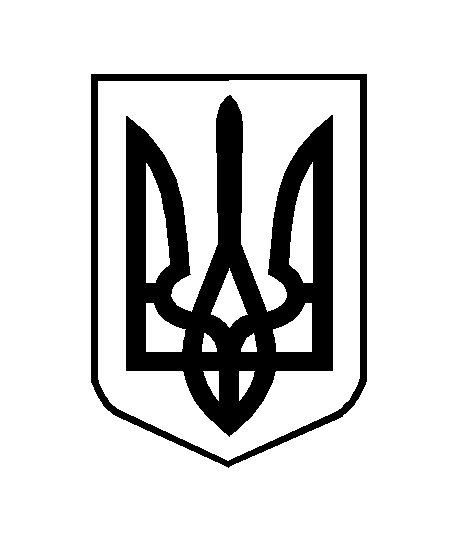 